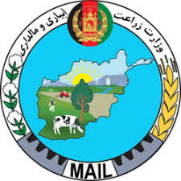 لینک خبـــــرتاریخ نشر خبرنام رسانهموضوع خبــــرhttps://8am.af/high-quality14/8/1399هشت صبحسیب مرغوب دایکندی؛ دختر شاه یا شکر سیب https://da.azadiradio.com13/8/1399رادیو آزادیوزارت زراعت: حاصلات زعفران افزایش قابل ملاحظه‌ای خواهد داشت https://subhekabul.com14/8/1399روزنامه صبح کابلننگرهارکې پر 15 زره هکتار ځمکه شولي کرل شوي https://subhekabul.com14/8/1399روزنامه صبح کابلپه فراه کې ډېروکسانو شني خونې جوړي کړی 14/8/1399روزنامه اقتصاد توسعه40 گلخانه‌ی بزرگ درفراه ساخته شد http://chekad.tv/14/8/1399تلویزیون چکادوزارت زراعت خبر داد ساخت 40 سرد خانه بزرگ درفراه به اتمام رسیده است https://avapress.com/fa/13/8/1399خبرگزاری صدای افغان آوا24 هزار بند محافظتی کوچک در جنگل‌های کشورساخته می‌شود http://www.bakhtarnews.com.af13/8/1399آژانس باخترچهل گل‌خانه‌ بزرگ در فراه ساخته شد http://www.bakhtarnews.com.af13/8/1399آژانس باخترمحمد موسی کشاورزکندز:پنج بار کم‌تر آبیاری کردم و ۵۳ درصد بیش‌ترحاصل گرفتم http://www.bakhtarnews.com.af13/8/1399آژانس باخترحاصلات برنج درننگرهارافزایش یافته است https://bawar.af13/8/1399مزکز رسانه ای باورافزایش حاصلات زراعتی و کاهش حاصل میوه در سرپل  https://neshananews.com14/8/1399خبرگزاری نشانهکاهش ۵۰ درصدی حاصلات چهارمغز در بدخشان